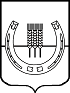 МУНИЦИПАЛЬНЫЙ КОМИТЕТСПАССКОГО СЕЛЬСКОГО ПОСЕЛЕНИЯСПАССКОГО МУНИЦИПАЛЬНОГО РАЙОНАПРИМОРСКОГО КРАЯ(третий созыв)РЕШЕНИЕ23 июня 2023 года                               с.Спасское                                                  № 122О внесении изменений в решение муниципального комитета Спасского сельского поселения от 06 августа   2021 года № 42 «Об условиях пенсионного обеспечения лиц, замещавших муниципальные должности на постоянной основе и муниципальных служащих Спасского сельского поселения»В соответствии с Федеральным законом от 6 октября 2003 года № 131-ФЗ «Об общих принципах организации местного самоуправления в Российской Федерации», Федеральным законом от 27 июля 2004 года № 79-ФЗ «О государственной гражданской службе Российской Федерации», Федеральным законом от 2 марта 2007 года № 25-ФЗ «О муниципальной службе в Российской Федерации», Федеральным законом от 28 декабря 2013 года № 400-ФЗ «О страховых пенсиях», Законом Приморского края от 7 июня 2012 года № 51-КЗ «О государственной гражданской службе Приморского края», Законом Приморского края от 4 июня 2007 года № 82-КЗ «О муниципальной службе в Приморском крае», на основании Устава Спасского сельского поселения, муниципальный комитет Спасского сельского поселенияРЕШИЛ:1. Внести в решение муниципального комитета Спасского сельского поселения от 06 августа   2021 года № 42 «Об условиях пенсионного обеспечения лиц, замещавших муниципальные должности на постоянной основе и муниципальных служащих Спасского сельского поселения» следующие изменения:1) Часть 2 дополнить пунктом 2.4 следующего содержания:«2.4 Стаж муниципальной службы для назначения пенсии за выслугу лет исчисляется в соответствии с нормативно правовыми актами Российской Федерации, Приморского края, Спасского сельского поселения.».2) В пункте 3.1 части 3 прилагаемого Положения об условиях пенсионного обеспечения муниципальных служащих Спасского сельского поселения слова «страховой пенсии по старости (инвалидности)» исключить.3) Пункт 3.2 части 3 прилагаемого Положения об условиях пенсионного обеспечения муниципальных служащих Спасского сельского поселения изложить в новой редакции:«3.2  При определении размера пенсии за выслугу лет в порядке, установленном пунктом 3.1 части 3 не вычитаются: суммы повышений фиксированной выплаты к страховой пенсии, приходящиеся на нетрудоспособного) члена(-ов) семьи, в связи с достижением возраста 80 лет или наличием инвалидности 1 группы, а также суммы повышений фиксированной выплаты при назначении страховой пенсии по старости (в том числе досрочно) позднее возникновения права на нее, при восстановлении выплаты или назначении ее вновь после отказа от получения назначенной страховой пенсии по старости (в том числе досрочно).».4) Подпункт 5 пункта 4.4 части 4 прилагаемого Положения об условиях пенсионного обеспечения муниципальных служащих Спасского сельского поселения дополнить текстом следующего содержания «О принятом решении в 10- дневный срок письменно сообщается заявителю по форме согласно приложению № 5 к настоящему Положению.».5) Подпункт 6 пункта 4.4 части 4 прилагаемого Положения об условиях пенсионного обеспечения муниципальных служащих Спасского сельского поселения исключить.6) Приложение № 5 изложить  в редакции приложения к настоящему решению.2. Настоящее решение вступает в силу со дня его официального опубликования. Глава Спасского сельского поселения                                                   Е.В.АлёшинаПредседатель муниципального комитета Спасского сельского поселения                                                              П.Г.КлименковПриложение к решению муниципального комитетаСпасского сельского поселенияот 23.06.2023 №            РЕШЕНИЕоб установлении (приостановлении, возобновлении, прекращении выплаты)пенсии за выслугу лет к страховой пенсии по старости (инвалидности) всоответствии с Положением о пенсионном обеспечении муниципальных служащихСпасского сельского поселения"__" __________ 20__ года                                      N ________1. Установить с "___" ___________ 20__ года_______________________________________________________________________                      (фамилия, имя, отчество)замещавшему должность _______________________________________________________________________                        (наименование должности)в ______________________________________________________________________                         (наименование органа)исходя из стажа муниципальной службы __________       лет пенсию за выслугу летв размере ____________ рублей, что составляет ____          процентов ежемесячногоденежного   содержания,     за вычетом назначенной              (в том числе досрочно)фиксированной     выплаты к страховой пенсии по старости          (инвалидности)  иповышений    фиксированной    выплаты     к  страховой      пенсии  по        старости(инвалидности),   установленных   в соответствии с    Федеральным   законом       от28.12.2013 N 400-ФЗ "О страховых пенсиях", в размере _____ руб. ____ коп.Ежемесячное       денежное содержание,    из которого   исчисляется   пенсия       завыслугу лет, составляет ___________ рублей, в том числе         должностной оклад______ рублей.2. Приостановить      выплату     пенсии за выслугу лет к страховой      пенсии постарости (инвалидности) с __.__.20__ в связи с _____________________________________________________________________________________________________                           (указать основание)3. Возобновить выплату пенсии за выслугу лет к страховой   пенсии постарости (инвалидности) с __.__.20__ в связи с _____________________________________________________________________________________________________                            (указать основание)4. Прекратить    выплату пенсии за выслугу лет к страховой пенсии постарости (инвалидности) с __.__.20__ в связи с _____________________________________________________________________________________________________                            (указать основание)Председатель комиссии ______________________ (Ф.И.О.)М.П.Секретарь комиссии   ______________________     (Ф.И.О.)